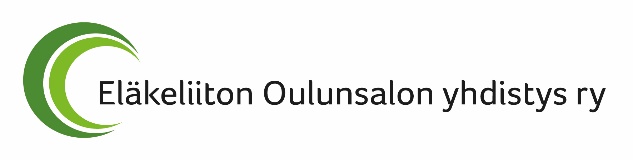 ArviointiraporttiSeitsemäs aalto -hankeHankkeen lähtötilanne ja avustushakemusEläkeliiton Oulunsalon yhdistyksen hallitus ja aktiiviset toimijat olivat jo pitkään miettineet yhdistyksen toimintaan piristysruisketta ja uusia tuulia yhdistyksen aktiiviseen ja monipuoliseen toimintaan. Yhdistyksen vetovoimaa haluttiin parantaa ja tehdä se uusia eläkkeensaajia houkuttelevaksi ja samalla saada uusia jäseniä toimintaan. Vuonna 2021 näille toiveille ja kehittämisideoille avautui mahdollisuus, kun Eläkeliitto avasi yhdistyksille mahdollisuuden hakea STEAn rahoittaman Toimikasta toimintaa -järjestöavustukseen kuuluvaa toimintatukea.Yhdistyksen hallitus päätti kokouksessaan 9.2.2021 hakea Eläkeliitolta toiminta-avustusta hankkeelle, jonka nimeksi tuli Seitsemäs aalto.  Eläkeliitolle lähetetyn hakemuksen mukaan hankkeen tavoitteet olivat:uudistaa ja kehittää yhdistystä ja sen toimintaa nykyisiä ja uusia eläkeläisiä kiinnostavaksi uuden elämänjakson jatkumoksikehittää ja vahvistaa yhdistyksen viihtyvyystekijöitä, mitä varten laaditaan strategia jäsenten viihtyvyyden ja osallistumisen varmistamiseksiaktivoida yhdistyksen jäsenhankinta uudelle tasolle rekrytoimalla tietoisesti eri alojen osaajia mukaan yhdistyksen toimintaan. Samalla valmistaudutaan ja otetaan käyttöön nykyaikaisen viestintätekniikan parhaimmat mahdollisuudet.Suunnitelmaan sisältyi lisäksi yhdistyksen markkinointiin ja tunnetuksi tekemiseen paperisen esitteen suunnittelu, painatus ja jakelu sekä sähköisen esitteen työstäminen. Lisäksi suunnitelmassa luvattiin järjestää sähköisen viestinnän koulutusta.Avustusta haettiin seuraaviin osa-alueisiin:kehittämispäivät, ohjaus ja materiaalit 400 €sähköisen viestinnän koulutus, opetus ja materiaali 700 €esitteen suunnittelu, painatus ja jakelu 600 €tilavuokrat 300 €Eläkeliiton päätös tuli huhtikuussa 2021. Päätöksen mukaan avustusta myönnettiin 700€ kehittämiseen.Kehittämistyön aloitusAvustuspäätöksen tultua yhdistyksen hallitus muodosti koordinaatioryhmän, joka yhdistyksen puheenjohtajan johdolla vastasi kehittämistyön tavoitteista, sisällöstä ja tiedottamisesta. Kehittämistyön vetäjäksi nimettiin Viljo Heiskanen, joka toimi tukihenkilönä ja asiantuntijana kehittämishankkeen kaikissa vaiheissa. Hankesuunnitelman mukaisesti hallituksen jäsenille ja harrastusryhmien vetäjille järjestettiin hankkeen alussa 18.5.2021 ensimmäinen kehittämispäivä, jolloin kehittämistyön osa-alueille nimettiin vastuuhenkilöt ja laadittiin kehittämishankkeen aikataulu. Toinen kehittämispäivä 1.11.2021 hankkeen lopussa, jolloin käytiin yhdessä läpi osa-alueiden kehittämistavoitteet. Osa-alueiden vetäjien johdolla kerhot laativat SWOT-analyysit, jotka ovat tämän raportin liitteinä.Kehittämis- ja ideointipäivillä tarkennettiin ja konkretisoitiin Eläkeliitolle lähetetyn avustushakemuksen tavoitteet ja aikataulu. Seitsemäs aalto -hankkeen päämääräksi määriteltiin yhdistyksen tunnettavuuden ja vetovoimaisuuden lisääminen sekä haluttu yhteistyökumppani oulunsalolaisille eläkkeensaajille ja toimintaympäristölle.Vuosille 2021–2023 asetettiin yhdistyksen jäsenmäärän tavoitteeksi yli 300 jäsentä. Jäsenten osallisuutta ja viihtyvyyttä haluttiin lisätä. Yhdistyksen sisäinen toimintakulttuuri luvattiin päivittää ja varmistaa toiminnan laatu. Jäsenten digiosaamista päätettiin kehittää ja päivittää. Myös ulkoista ja sisäistä tiedotusta haluttiin tehostaa.  Tavoitteisiin pääsemiseen luotiin yhdistyksen strategia hallituksen ja harrastekerhojen aktiivisten jäsenten yhteisessä kehittämispäivässä, jolloin työstettiin lähtötilanteen SWOT-analyysit ja sovittiin niiden perusteella kehittämistyön etenemisestä ja toteutettavista keinoista. Lisäksi laadittiin työryhmäkohtaiset kehittämissuunnitelmat, tavoitteet ja aikataulut. Näin varmistettiin, että kehitysryhmillä oli tiedot ja edellytykset toteuttaa hankesuunnitelma yhtäläisesti ja sovitulla tavalla. Työryhmien pääasiallinen tehtävä oli tuottaa tietoa niistä keinoista ja toimintatavoista, joilla sovitut tavoitteet saavutetaan. Työryhmien tuli laatia työskentelyistään raportit 30.9.2021 mennessä. Sen jälkeen pidettiin yhteinen kehityspäivä 5.10.2021, jolloin työryhmät esittelivät omat tuotoksensa ja samalla sovittiin kehittämistyön jatkamisesta. Työryhmien kokoonpanot, tavoitteet ja työskentelyYhdistyksen hallitus nimesi hankkeelle seitsemän kehittämistyöryhmää, joita täydennettiin työn edetessä.Työryhmät saivat sopia itsenäisesti työskentelytavoistaan. Viljo Heiskanen oli työryhmien käytettävissä ja osallistui työryhmien kokouksiin motivaattorina ja kannustajana.  Työryhmien piti laatia työskentelyjensä perusteella kehittämissuunnitelmat, jotka esiteltiin yhteisessä kehittämispäivässä 5.10.2021.   Markkinointi- ja toimintaympäristön kehittäminenTyöryhmän jäsenet: Lea Parviainen pj., Esko Kurvinen, Jukka Pekka Ansamaa, Paavo Tikkala ja Viljo Heiskanen.Tämän työryhmän tavoitteena oli sisäisen ja ulkoisen tiedotustoiminnan sekä sidosryhmille suunnattavan tiedottamisen päivittäminen ja priorisointi. Myös yhdistyksen imagon ja arvojen päivittäminen kuuluivat työryhmän tehtäviin. Työryhmän kehittämissuunnitelmaTyöryhmä keskittyi pohtimaan yhdistyksen ulkoista ja sisäistä tiedotustoimintaa sekä sitä, miten tiedottamisella voidaan vaikuttaa ulkoisiin ja sisäisiin sidosryhmiin.Ulkoisen tiedotustoiminnan ja markkinoinnin nykytilasta työryhmä totesi, ettei yhdistyksellä ole erillistä markkinointisuunnitelmaa tai -ohjelmaa. Vahvuutena työryhmä näki sihteerin ja yksittäisten jäsenten osuuden tiedottamisessa. Työryhmä aloitti yhdistyksen esitteen painatuksen suunnittelun.Ulkoisen tiedottamisen osalta yhdistyksen omat kaikille avoimet verkkosivut olivat tuolloin olleet käytössä noin kolme vuotta. Media ja alueen lehdet julkaisivat harvakseltaan yhdistyksen toimintaa koskevia juttuja.Eläkeliittoon ja Eläkeliiton Pohjois-Pohjanmaan piiriin on lähetetty tarvittavat ajankohtaiset ja yhteistyöhön liittyvät tiedot ja informaatio.Työryhmä laati listan ulkoisesta toimintaympäristöstä ja sidosryhmistä:Eläkeliitto, piiri ja jäsenyhdistyksettiedotusvälineet, lehdistöOulun kaupungin eteläinen yhteistoiminta-alueOulun kaupungin vanhusneuvostoOulun kaupunki, hallitus, valtuustoryhmät ja eri puolueryhmätOulunsalosta valitut kaupunginvaltuutetut ja muut luottamushenkilötOulunsalon seurakuntakoulutuksen järjestäjätSPR, Oulunsalon osastoOulunsalon eläkejärjestötOulunsalon kulttuuri- ja harrasteyhdistyksetterveys- ja kuntoutuspalvelutmatkojen järjestäjätmuut toiminnalle tärkeät toimijat.Sisäinen tiedottaminen ja markkinointi on toteutettu sihteerin viikkotiedotteilla, kotisivujen päivittämisellä, kerhojen keskinäisillä WhatsApp-ryhmillä ja jäsenten keskinäisillä yhteyksillä. Sisäisenä toimintaympäristönä ja sidosryhminä työryhmä listasi seuraavat:jäsenetkerhotoimintajäsenten omaisetvapaaehtoisetpotentiaaliset jäsenetNuorisoseuran toimitilat.Toteutunut toimintamarkkinointiesite ja käyntikortti valmistuivat vuoden 2022 alussaviestintäsuunnitelma, yhdistyksen vuosikello ja huoltokirja on valmistunut vuonna 2023Oulun vanhusneuvostossa on yhdistyksen jäsen varsinaisena jäsenenäyhteistyö Oulunsalon seurakunnan ja oulunsalolaisten yhdistysten kanssa on lisääntynyt yhteistyötä Eläkeliiton Oulun kaupungissa olevien yhdistysten kanssa on lisättyyhteistyö piirin vaikuttajavastaavan kanssa on ollut aktiivistayhdistyksen Facebook-sivut avattiin vuonna 2022hallituksen jäsenten WhatsApp-ryhmä perustettiin 2023. Yhdistyksen jäsenhankinnan kehittäminen ja jäsenrekisterin ylläpitoTyöryhmän jäsenet: Paavo Tikkala pj. ja Jussi Kärjä.Suunnittelupäivien aikana asetettiin yhdessä tavoite, jonka mukaan tämän työryhmän piti keskittyä uusien jäsenten hankintaan, nykyisten jäsenten pysyvyyteen ja viihtyvyyden lisäämiseen.Työryhmä ei laatinut työskentelystään kirjallista yhteenvetoa. Sen sijaan työryhmä esitteli työnsä tulokset 5.10.2021 järjestetyssä yhteisessä kehittämispäivässä. Työryhmän ehdotuksen pohjalta käytiin keskustelu, jossa esiin nousivat jäsenhankinnan kehittämiskohteiksi seuraavat: markkinointiesite ja käyntikortti toimintaa tutuksi tekeviä tilaisuuksiamessuilla esim. Ainot ja Reinot sekä Seniorimessut mukanaoloerilaisia tapahtumia tuleville eläkeläisilleviestintäsuunnitelmaFacebook sivutToteutunut toimintavuoden 2022 alussa yhdistykselle laadittiin markkinointiesite ja käyntikortti. yhdistys on ollut mukana Eläkeliiton Oulun kaupungissa toimivien yhdistysten yhteisellä osastolla Ainot ja Reinot -liikuntatapahtumassa vuosina 2022 ja 2023 sekä Seniorimessuilla vuonna 2022. tuleville eläkeläisille on järjestetty ”Hyvän mielen ilta” lokakuussa 2022 yhteistyössä Oulunsalon seurakunnan, SPR:n Oulunsalon osasto ry:n ja Oulunsalon Eläkeläiset ry:n kanssa. Tilaisuus oli suosittu ja siihen osallistui 66 henkilöä. yhdistyksen Facebook-sivut avattiin elokuussa 2022. Yhdistyksen kerhotoiminnan kehittäminenTyöryhmän jäsenet: Eeva-Liisa Seppänen pj., Raili Piirainen, Esko Saari, Aku Karvonen, Inkeri Karjala ja Tuula Puustinen.Tämän työryhmän tehtävänä oli päivittää ja arvioida kerhotoimintojen kehittämistarpeet ja -keinot. Lisäksi työryhmän tuli laatia suunnitelma siitä, miten yhdistyksen jäsenten osallisuutta voidaan lisätä. Työryhmän tehtävä oli suorittaa ”otantatutkimus” uusien kerhojen ja harrastusmahdollisuuksien tarpeesta.Työryhmän kehittämissuunnitelmaKerhotoiminnan kehittämiseksi työryhmä ehdotti kerhojen yhteisiä vierailuja ja tutustumista yhdistyksen eri kerhoihin. Kerhotoiminnan esittely nähtiin tarpeellisena yhdistyksen tapahtumissa, kuten esimerkiksi taidepiirin ja käsityökerhon myyntinäyttelyissä. Lisäksi soittokerhon ja laulukerhon esiintymistä yhdistyksen omissa tapahtumissa pidettiin tärkeänä. Taidepiiri suunnitteli näyttelyn järjestämistä kirjastossa. Uutena toimintana ehdotettiin tuolijumppakerhoa ja muuta jumppakerhoa.Toteutunut toimintakerhojen yhteisiä tilaisuuksia on järjestettykerhot ovat olleet mukana ”Hyvän mielen illassa”, jolloin esiteltiin yhdistyksen toimintaaOulunsalon kirjastossa taidepiirin näyttely maaliskuussa 2023kerhojen keskinäiset vierailut ovat vielä toteutumattakerhojen esittely tiistaitapaamisissa edellyttää suunnitelmallisuutta ja toistamista.Yhdistyksen matkat, kulttuuritapahtumat, vierailutTyöryhmän jäsenet: Tarja Kyllönen pj., Elli Brusila, Kaija Saari ja Anna-Liisa Vanhala.Työryhmälle annetussa tehtävässä todettiin, että erilaisten matkojen monipuolinen tarjonta on tärkeä jäsenyyttä ja osallisuutta vahvistava osa-alue. Työryhmän tavoitteena oli lisätä jäsenten historiallista ja maantieteellistä tuntemusta sekä turvata ja tarjota jäsenille riittävästi monipuolisia matkoja kotimaan ajankohtaisiin ja mielenkiintoisiin kohteisiin. Myös museo-, taidemuseo-, teatteri- ja konserttimatkojen suunnittelu sisältyi tämän työryhmän tehtäviin.Eläkeliiton yhdistysten keskinäiset vierailut ja vastavierailut olivat niin ikään työryhmän toimintasuunnitelmassa mukana. Työryhmä näki hyvänä, että matkoilta laaditaan matkakertomukset kuvien kera ja ne liitetään yhdistyksen kotisivuille. Toteutunut toimintayhdistyksen retki Eläkeliitto Hailuodon yhdistyksen luo syyskuussa 2021Eläkeliiton Hailuodon yhdistyksen vierailu Oulunsalossa syyskuussa 2022 teatteriretki Kajaanin El Zorro -musikaaliin lokakuu 2021kuvataideretki Oulun taidemuseoon Vilho Lampi -näyttelyyn kevät 2022teatteriretki Ouluun Kaboom ja kuvittelun voima -esitykseen kevät 2022kesäretki Vääksyyn, Lahteen ja Heinolaan heinäkuun alku 2022matka Raahen kesäteatterin esitykseen Myrskyluodon Maija kesä 2023vuodelle 2023 suunniteltu kesäretki Etelä-Suomeen, Punkaharjulle ja Imatralle ei toteutunut. Tiistaitapaamisten kehittäminen, kaikki omat tilaisuudet, suunnittelu, toteutusTyöryhmän jäsenet: Eija Korpela pj., Kaija Saari, Antero Litola, Liisa Kurvinen ja Leena Pitkänen.Tämän työryhmän tehtävänä oli miettiä Tiistaitapaamisten teemoja ja ohjelmaa, jottatapaamiset olisivat mielenkiintoisia ja laadukkaita. Myös ulkopuolistenasiantuntijoita voidaan kutsua kertomaan jäseniä kiinnostavista asioista. Jäsententoiveet ja odotukset pyydettiin ottamaan huomioon. Yhdistyksen jäsentenmonipuolista osaamista pyritään hyödyntämään tiistaitapaamisten sisällöissä.Tavoitteeksi asetettiin, että tiistaitapaamiset ovat ns. matalan kynnyksentapahtumia, jonne on helppo tulla. Toteutunut toimintaohjelmaryhmä on ideoinut tapaamisten aiheita ja sisältöjäohjelmaryhmä on saanut uusia jäseniäkeväällä 2023 suoritetussa jäsenkyselyssä pyydettiin jäseniltä ehdotuksia tiistaitapaamisten aiheista ja teemoistamiespuolista näkemystä vielä kaivataan. Digitaitojen ja niiden osaamisen kehittäminenTyöryhmän jäsenet: Merja Ansamaa, Lea Parviainen ja Maija Pelkonen.Tämän kehittämisalueen tavoitteen mukaan yhdistyksen kaikilla jäsenillä pitäisi olla valmiudet ja taidot sähköisten viestien lähettämiseen ja vastaanottamiseen sekä erilaisten sosiaalisten medioiden käyttämiseen. Digitaitojen ja sähköisen viestinnän lisäämisellä ajateltiin lisätä ja modernisoida yhdistyksen sisäistä tiedottamista. Digitaitoja ja sähköistä viestintää pidettiin tärkeänä jäsenten ja kerhojen keskeisenä välineenä vuorovaikutuksen lisäämiseksi. Lisäksi digitaidot mahdollistavat yhdistyksen, piirin ja liiton välisen tiedottamisen ajantasaisen seurannan.Digitaitojen kehittämisen lisäksi työryhmän tehtäviin sisältyi jäsenten käytössä olevien laitteiden teknisten mahdollisuuksien ja käytön hallinta. Toimeksiannon lopussa todettiin, että tämä kehittämisalue on laaja ja pitkäkestoinen sekä jäsenyyttä ja osallisuutta vahvistava.Työryhmän kehittämissuunnitelmaHankesuunnitelman mukaisesti kehittämistyössä keskityttiin seuraaviin asioihin:Tiedottaminen ja jäsenten motivointiKyselyDigitaitojen kehittäminen, osaamisen ylläpito ja vertaistukiYhteistyötahotKehittämistyön arviointi. Toteutunut toimintajäsenkysely digitaidoista syksyllä 2021tiistaitapaamisissa on esitelty hanketta ja motivoitu jäseniä digitaitojen kehittämiseen esim. Caritas-säätiön Digijelpparin esittelyDigikerhon toiminta alkoi vilkkaasti syksyllä 2021. Sen toiminta hiipui syksyn 2022 aikanayhdistyksellä on viisi vertaisopastajaa, jotka ovat olleet mukana digikerhossa ja digitaitojen kehittämistyön eri tapahtumissaCanva-koulutus joulukuussa 2021digitaitojen kehittämisosiosta tehtiin tammikuussa 2022 loppuraportti Eläkeliitolle liitettäväksi STEAn rahoituksen tilitykseendigitaitojen kehittämisestä on tehty erillinen arviointiraporttiOulunsalon seurakunnan kanssa on tehty yhteistyötä vuoden 2023 alusta alkaen. Yhdistyksen talouden, varainhankinnan suunnittelu ja kehittäminenTyöryhmän jäsenet: Lea Parviainen pj. ja Sinikka LitolaYhdistyksen talouden ja varainhankinnan kehittämisestä vastanneen työryhmän tavoitteena oli laatia tulojen ja menojen viitekehys nykyisten tulojen ja menojen pohjalta. Työryhmän piti arvioida ja selvittää yhdistyksen taloudelliset mahdollisuudet eri toimintojen kehittämiseksi sekä selvittää rahoitusmahdollisuuksien jatkuva kehittäminen. Lisäksi tehtävän oli selvittää uusia varainhankintamahdollisuuksia.Työryhmän kehittämissuunnitelmaTyöryhmän laatiman suunnitelman mukaan varainhankinnalla mahdollistetaan yhdistyksen toiminta ja tuetaan jäsenistön mahdollisuuksia osallistua erilaisiin tilaisuuksiin. Varainhankinnalla ei tavoitella voittoa ja yhdistyksen taloutta hoidetaan asiaankuuluvien lakien ja ohjeiden mukaisesti.Yhdistyksen taloudellinen tila on vakaa ja antaa näin ollen hyvät mahdollisuudet monipuoliselle toiminnalle ja sen kehittämiselle. Yhdistyksen varainhankinnan peruspilareita ovat avustukset ja omaehtoinen varainhankinta sekä vähäisessä määrin jäsenmaksut. Oulun kaupungilta on vuosittain haettu ja saatu järjestöavustusta säännöllisen toiminnan tukemiseen. Alueellisen toimintarahan turvin on voitu toteuttaa muun muassa ulkoilupäivä ja vanhusten viikon tapahtuma. Kaupungin liikuntapalveluilta saatu avustus on mahdollistanut kesäisin järjestettävän puistojumpan. Maaseudun sivistysliiton (MSL) rahoitusta on hyödynnetty kurssimaisen toiminnan järjestämisessä. Lisäksi yksittäisiltä tahoilta on saatu kohdennettuja avustuksia. Omatoiminen varainhankinta on sisältänyt eri tapahtumissa makkaran, kahvin, leivonnaisten ja arpojen myyntiä, mikä on ollut hyvä varainhankintapa. Yhdistyksen taloudellinen viitekehys tulojen ja menojen pohjalta	Taulukko 1. Yhdistyksen talouden nykytilanne ja tavoiteVarainhankinnan kehittämiseksi työryhmä näkee, että omatoiminen varainhankinta on jatkossakin merkittävä osa varainhankintaa. Sen ohella eri harrastekerhot voivat kehittää ja monipuolistaa toimintaansa yhteiseksi hyväksi. Uusia varainhankintakeinoja tulee hyödyntää aktiivisten jäsenten ideoiden ja yhteistyökumppaneiden kautta. Myös toiminnan kehittäminen ja erilaiset hankkeet monipuolistavat toimintaa ja varainhankintaa.Toteutunut toimintakartoitettu eri avustusten vaihtoehtojarahastonhoitajan ja kirjanpitäjän tehtävät eriytettylaadittiin tulojen ja menojen viitekehys.Asetettujen tavoitteiden toteutuminen Mitä siirtyi käytäntöön? Yhteenvetona asetettujen tavoitteiden toteutumista voidaan pitää hyvänä. Työryhmien erilaiset työskentelytavat ja teemat osaltaan vaikuttivat myös osatavoitteiden asettamiseen ja toteutumiseen. Yhdistyksen tunnetuksi tekemistä ja ulkoista tiedottamista on parannettu ottamalla aktiiviseen käyttöön erilaisia some-kanavia. Yhdistyksen esitteitä ja käyntikortteja on jaettu eri tapahtumissa. Myös sisäisessä viestinnässä on hyödynnetty nykyaikaista teknologiaa ja somea. Yhdistyksen sisäisen toimintakulttuurin päivittämisen ja toiminnan laadun varmistamiseksi viestintäsuunnitelma, yhdistyksen vuosikello ja huoltokirja ovat valmistuneet vuonna 2023.Jäsenmäärälle asetettu tavoite 300 jäsentä saattaa olla epärealistinen, kun ottaa huomioon yhdistyksen jäsenten ikärakenteesta johtuvan poistuman ja eläkkeelle siirtyvien potentiaalisten uusien jäsenten monipuoliset vaihtoehdot valita tulevien eläkevuosien harrastusmahdollisuuksia.Kerhotoimintaa pohtineelta työryhmältä ei tullut selkeitä aloitteita uusien kerhojen perustamisesta lukuun ottamatta tuolijumppa- tai muuta jumppakerhoa. Tuolijumppaa kokeiltiin vuonna 2022, mutta vähäisen osallistujamäärän vuoksi siitä luovuttiin. Sen sijaan vuonna 2022 aloitettu EloFolkJam oli suosittu. Kerhojen keskinäiset vierailut ja kerhojen esittelyt Tiistaitapaamisissa eivät ole toteutuneet. Ohjelmaryhmä ideoi jäsenten viihtyvyyden lisäämiseksi erilaisia tapahtumia ja Tiistaitapaamisten teemoja. Uusien ohjelmaryhmän jäsenten myötä ja keväällä 2023 tehdyn jäsenkyselyn perusteella ohjelmaryhmä on aktivoitunut ja saanut monia vinkkejä perinteisten tiistaitapaamisten teemoiksi kuin myös erilaisten pop up -tapahtumien järjestämiseksi.Syksyllä 2021 suoritettu jäsenkysely osoitti, että jäsenillä on tarve ja halu kehittää digitaitoja. Kyselyn innoittamana aloitettiin syksyllä 2021 Digikerho, joka vähäisen osallistujamäärän vuoksi jouduttiin lopettamaan talvella 2022. Tilalle on otettu eri yhteyksissä tapahtuvia tietoiskuja digitaalisten taitojen tarpeellisuudesta ja osaamisesta. Yhteistyö Oulunsalon seurakunnan kanssa alkoi vuoden 2023 alusta,Yhdistyksellä on viisi vertaisopastajaa, jotka ovat eri yhteyksissä opastaneet yhdistyksen jäseniä digiasioissa. Yhdistystoiminnan yksi peruspilareista on talous. Yhdistyksen talous on tasapainossa, mutta muuttunut toimintaympäristö asettaa talouden huolelliselle hoitamiselle haasteita. Hyvinvointialueiden myötä avustuskäytännöt muuttuivat ja nyt on mahdollista saada avustusta Pohjois-Pohjanmaan hyvinvointialueelta ja Oulun kaupungilta näiden tahojen asettamiin tavoitteisiin ja toimintoihin. Uusien varainhankintamuotojen löytyminen ja käyttöönottoon on yhdistykselle tätä päivää.Asetettujen tavoitteiden saavuttamisen lisäksi merkittävää on se, että yhdistys on aktiivisesti verkostoitunut ja saanut uusia verkostokumppaneita Oulunsalosta. Näin toimintaan on tullut uusia tuulia ja samalla yhdistyksen toimintaa on tehty tunnetuksi toiminta-alueellamme.Johtopäätökset ja jatkotyöskentelyAjankohta Seitsemäs aalto -hankkeelle oli otollinen. Hankkeen aloittamisen aikana oltiin pikkuhiljaa selviydytty koronaeristyksistä normaaliin toimintamalliin. Noin vuoden kestäneen hiljaiselon jälkeen oli helppo lähteä miettimään kehittämisideoita ja niiden toteuttamista. Työryhmien yhteinen ja keskinäinen työskentely osaltaan loi hyvää pohjaa yhdistyksen yhteisöllisyydelle ja yhteenkuuluvuuden tunteelle. Työryhmien yhteinen kehittämispäivä pidettiin 5.10.2023, jolloin työryhmät raportoivat omia tuotoksiaan. Näin jälkikäteen ajateltuna olisi ollut perusteltua kertoa myös jäsenille esimerkiksi Tiistaitapaamisissa ja/tai jäsenkirjeellä Seitsemännen aallon tavoitteista ja esille nousseista kehittämisideoista ja - tavoitteista.Kehittämistyön tulosten mukaan yhdistyksen tiedottamista on parannettu kahden viimeisen vuoden aikana. Avoin tiedottaminen onkin lähtökohta sille, että jäsenet ovat tyytyväisiä oman yhdistyksensä toimintaan. Yhdistyksessämme kaikki toiminta – myös kehittämistyö - perustuu vapaaehtoisuuteen. Vapaaehtoiset tekevät työtään omien voimavarojensa rajoissa ja erilaisista taustoistaan johtuen eri asioita painottaen. Kehittämistyölle tämä asettaa haasteita samalla kun se tuo mukanaan kehittämiseen monipuolisuutta.Yhdistysten vapaaehtoisten toimijoiden kirjo on moninainen. Karkeasti luokiteltuna toimijoina on konservatiiveja, käytännössä pitäytyviä ja kehittäjiä. Konservatiivit ovat tyytyväisiä yhdistyksen tämänhetkiseen toimintaan ja saattavat jopa muistella kaihoisasti menneitä hyviä aikoja. Käytännössä pitäytyvät vapaaehtoiset ovat arjen sankareitä, jotka pyyteettömästi huolehtivat eri tavoin jäsenten hyvinvoinnista ja viihtyvyydestä. Kehittäjät puolestaan suuntaavat katseensa tulevaisuuteen ja suhtautuvat myönteisesti kehittämishaasteisiin ja tuleviin uudistuksiin. Näitä kaikkia toimijoita ja heidän keskinäistä vuoropuheluaan tarvitaan, jotta yhdistys voisi kehittyä ajan edellyttämällä tavalla vastaamaan tämän hetken ja tulevaisuuden tarpeisiin. Seitsemäs aalto -hanke osoitti, että Eläkeliiton Oulunsalon yhdistyksellä on halua kehittää uusia toimintamuotoja. Hankkeen kokemusten ja sen aikana opittujen työskentelytapojen pohjalta onkin hyvä vastata jäsenkyselyn toiveisiin ja luoda yhdistykselle oman toiminnan jatkuva kehittämismalli. Ja lopuksiKiitokset Seitsemäs aalto -hankkeen vetäjälle Viljo Heiskaselle, joka ansiokkaasti ja asiantuntemuksella veti hankeprosessia ja tsemppasi työryhmien jäseniä kehittämään toimintaa. Kiitokset yhdistyksen puheenjohtaja Lea Parviaiselle, joka huolehti hankkeen etenemisestä ja loi puitteet hanketyölle. Kiitokset kaikille kehittämistyössä mukana olleille työryhmien jäsenille, jotka halusivat luoda uutta ja uusia käytäntöjä yhdistyksen toimintaan.Oulunsalossa 8.9.2023Maija PelkonenNykytilanneTavoiteTulotJäsenmaksut10-12 %10 %Julkiset ja muut avustukset 36 %40 %Omaehtoinen varainhankinta53 %50 %KulutYleiskulut57 %50 %Muu toiminnan tukeminen 43 %50 %